Татарстан Республикасы Алексеевск муниципаль районы Советы аппараты муниципаль хезмәткәренең хезмәт таныклыгын рәсмиләштерү һәм бирү тәртибе турында Нигезләмәгә үзгәрешләр кертү хакында	Коррупциягә каршы бәйсез экспертиза нәтиҗәләре буенча 2020 елның 30 апреленнән нәтиҗәне карап, коррупциячел факторларны бетерү максатларындакарар кылам:1. Татарстан Республикасы Алексеевск муниципаль районы башлыгының «Алексеевск муниципаль районы Советы аппараты муниципаль хезмәткәренең муниципаль хезмәткәренең хезмәт таныклыгын рәсмиләштерү һәм бирү тәртибе турында Нигезләмәне раслау хакында» 2014 елның 25 июнендәге 36 номерлы карары белән расланган Татарстан Республикасы Алексеевск муниципаль районы Советы аппараты аппаратының муниципаль хезмәткәренең хезмәт таныклыгын рәсмиләштерү һәм бирү тәртибе хакындагы Нигезләмәгә түбәндәге эчтәлекле үзгәреш кертергә:- 4.2 пунктын түбәндәге редакциядә бәян итәргә: «4.2. Моңа кадәр бирелгән таныклык, аны бозу, табигый тузганлык, муниципаль хезмәткәрнең фамилиясен, исемен, әтисенең исемен югалткан очракта, яңа таныклык бирү таныклыкны биргән Муниципаль орган җитәкчесе исеменә аның гаризасы буенча гамәлгә ашырыла. Гаризада яңа таныклык бирү нигезләре күрсәтелә, шулай ук гаризага әлеге нигезләрне раслаучы документлар теркәлә. Таныклыкны югалту шартларын билгеләү мөмкин булмаган очракта, таныклыкны югалту шартларын ачыклау өчен хезмәт тикшерүе уздырыла».2. Әлеге карарны Интернет мәгълүмат-телекоммуникация челтәрендә Татарстан Республикасы хокукый мәгълүматының рәсми порталында Алексеевск муниципаль районының рәсми сайтында урнаштырырга.3. Әлеге карарның үтәлешен тикшереп торуны Алексеевск муниципаль районы Советы аппараты җитәкчесе А.С. Харитоновка йөкләргә.Муниципаль район башлыгы				                   	С.А. ДемидовГЛАВА  АЛЕКСЕЕВСКОГОМУНИЦИПАЛЬНОГО РАЙОНАРЕСПУБЛИКИ ТАТАРСТАН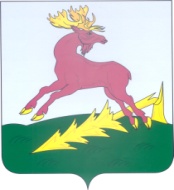 ТАТАРСТАН РЕСПУБЛИКАСЫАЛЕКСЕЕВСКМУНИЦИПАЛЬ РАЙОНЫБАШЛЫГЫПОСТАНОВЛЕНИЕ27.05.2020п.г.т.Алексеевское   КАРАР                             №  52